NAŘÍZENÍze dne 05.12.2022kterým se mění a doplňuje nařízení města Český Krumlov č.4/2017, tržní řád, ve znění pozdějších změn a doplňků.Rada města Český Krumlov se usnesla dne 05.12.2022 vydat dle § 11 a § 102 odst. 2 písm. d) zákona č. 128/2000 Sb., o obcích, v platném znění, na základě a v mezích zmocnění uvedeného v ustanovení podle § 18 zák.č. 455/1991 Sb., o živnostenském podnikání, toto nařízení:Článek 1Nařízení města Český Krumlov č. 4/2017, tržní řád, se mění a doplňuje takto:V příloze nařízení se v části "předzahrádky" doplňuje bod č. 95 – Tržiště v ulici U Zelené ratolesti, část parcely č. 18/1, k. ú. Český Krumlov před supermarketem COOP o velikosti 10 m2.V ostatním zůstává nařízení města č. 4/2017 beze změn.Článek 2Toto nařízení nabývá účinnosti patnáctým dnem po vyhlášení.Nogrády Alexandr 							               Ing. Uhlíř Dalibor   starosta města								      místostarosta	Vyvěšeno: ...................................Sejmuto: .......................................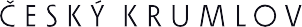 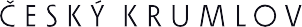               Nařízení města Český Krumlov              Nařízení města Český KrumlovPlatnost od: Počet stran: 1Účinnost od: Počet příloh: 1